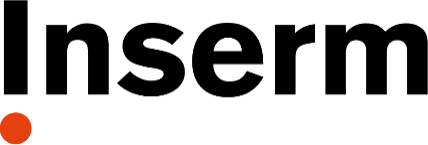 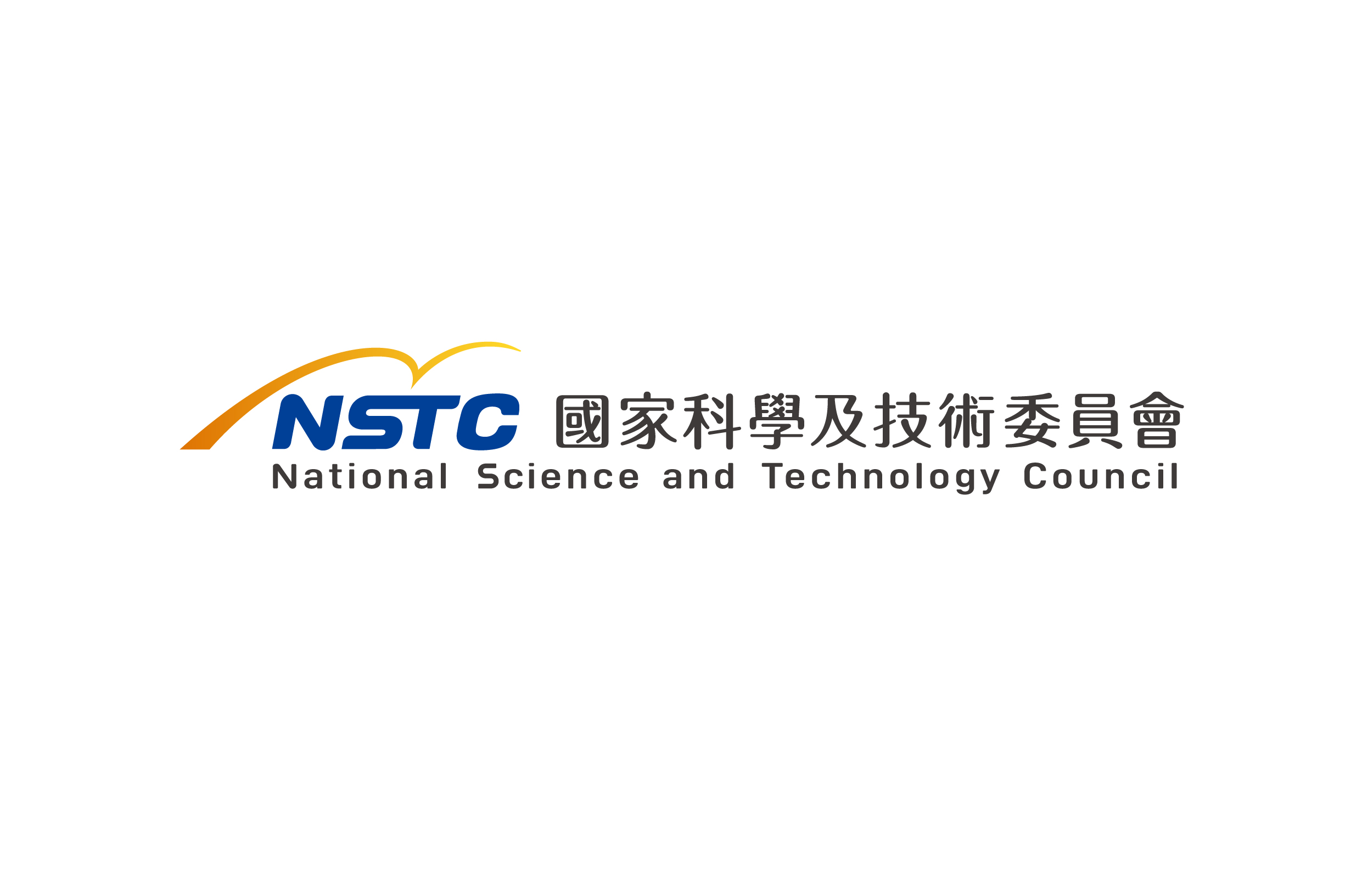 Exploratory Mobility Programme (section B)Joint Workshops Programme (section C)APPLICATION FORM Please note: Section A of this form is common to both strands and must be filled in for every application. Applicants can choose whether to apply for Sections B and C, or both. If funding for both is requested, section D must also be completed.General information Exploratory mobilityJoint workshopsSynergy between the mobility and the workshops (*ONLY to be filled in if you request funding for both instruments)INSERM APPLICANTINSERM APPLICANTINSERM APPLICANT1. NameLast name: Last name: 1. NameFirst name:First name:2. Date and place of birthDay/month/year: Day/month/year: 2. Date and place of birthPlace of birth: 3. Contact addressAddress: 3. Contact addressTel: 3. Contact addressEmail address:4. Current appointmentInstitution:4. Current appointmentDepartment:4. Current appointmentPosition:6. Selection of scientific publications over the last five years (please select only 5 among the most relevant for this application): 6. Selection of scientific publications over the last five years (please select only 5 among the most relevant for this application): 6. Selection of scientific publications over the last five years (please select only 5 among the most relevant for this application): 6. Selection of scientific publications over the last five years (please select only 5 among the most relevant for this application): 6. Selection of scientific publications over the last five years (please select only 5 among the most relevant for this application): 6. Selection of scientific publications over the last five years (please select only 5 among the most relevant for this application): TAIWAN APPLICANTTAIWAN APPLICANTTAIWAN APPLICANT1. NameLast name: Last name: 1. NameFirst name:First name:2. Date and place of birthDay/month/year: Day/month/year: 2. Date and place of birthPlace of birth: 3. Contact addressAddress: 3. Contact addressTel: 3. Contact addressEmail address:4. Current appointmentInstitution:4. Current appointmentDepartment:4. Current appointmentPosition:6. Selection of scientific publications over the last five years (please select only 5 among the most relevant for this application): 6. Selection of scientific publications over the last five years (please select only 5 among the most relevant for this application): 6. Selection of scientific publications over the last five years (please select only 5 among the most relevant for this application): 6. Selection of scientific publications over the last five years (please select only 5 among the most relevant for this application): 6. Selection of scientific publications over the last five years (please select only 5 among the most relevant for this application): 6. Selection of scientific publications over the last five years (please select only 5 among the most relevant for this application): 1. Scientific purpose of the proposed research visit:2. Duration of the foreseen visit:From   　　 Proposed date of arrivalProposed date of arrival2. Duration of the foreseen visit:To     　　Proposed date of departureProposed date of departure3.  Main scientific focus areas4.  Institutions, platforms, research facilities and scientists you propose to visit, if already identifiedInstitution(s)Institution(s)Institution(s)Contact of Host scientist(s)Contact of Host scientist(s)Period of stay4.  Institutions, platforms, research facilities and scientists you propose to visit, if already identified days4.  Institutions, platforms, research facilities and scientists you propose to visit, if already identified days4.  Institutions, platforms, research facilities and scientists you propose to visit, if already identified days4.  Institutions, platforms, research facilities and scientists you propose to visit, if already identified days4.  Institutions, platforms, research facilities and scientists you propose to visit, if already identified days5. Other general comments or information you would like to add:1.       General information1.       General informationTitle of the workshopLocation (city + country)DatesNumber of speakersNumber of participants2.       Description of the workshop2.       Description of the workshopa)       Scientific objectiveb)       Outline of the programmec)       Expected outcomes3.       Tentative list of speakers (please provide the name, institution and title/focus of the presentation)3.       Tentative list of speakers (please provide the name, institution and title/focus of the presentation)  a)   From France  b)  From Taiwan4.       Requested funds4.       Requested fundsPlease provide an outline of the budget you deem necessary for the organisation of the event, e.g. travel expenses, room rental, catering, equipment/supplies, etc.5.       Other information5.       Other information